附件6海南岛森林火险等级区划图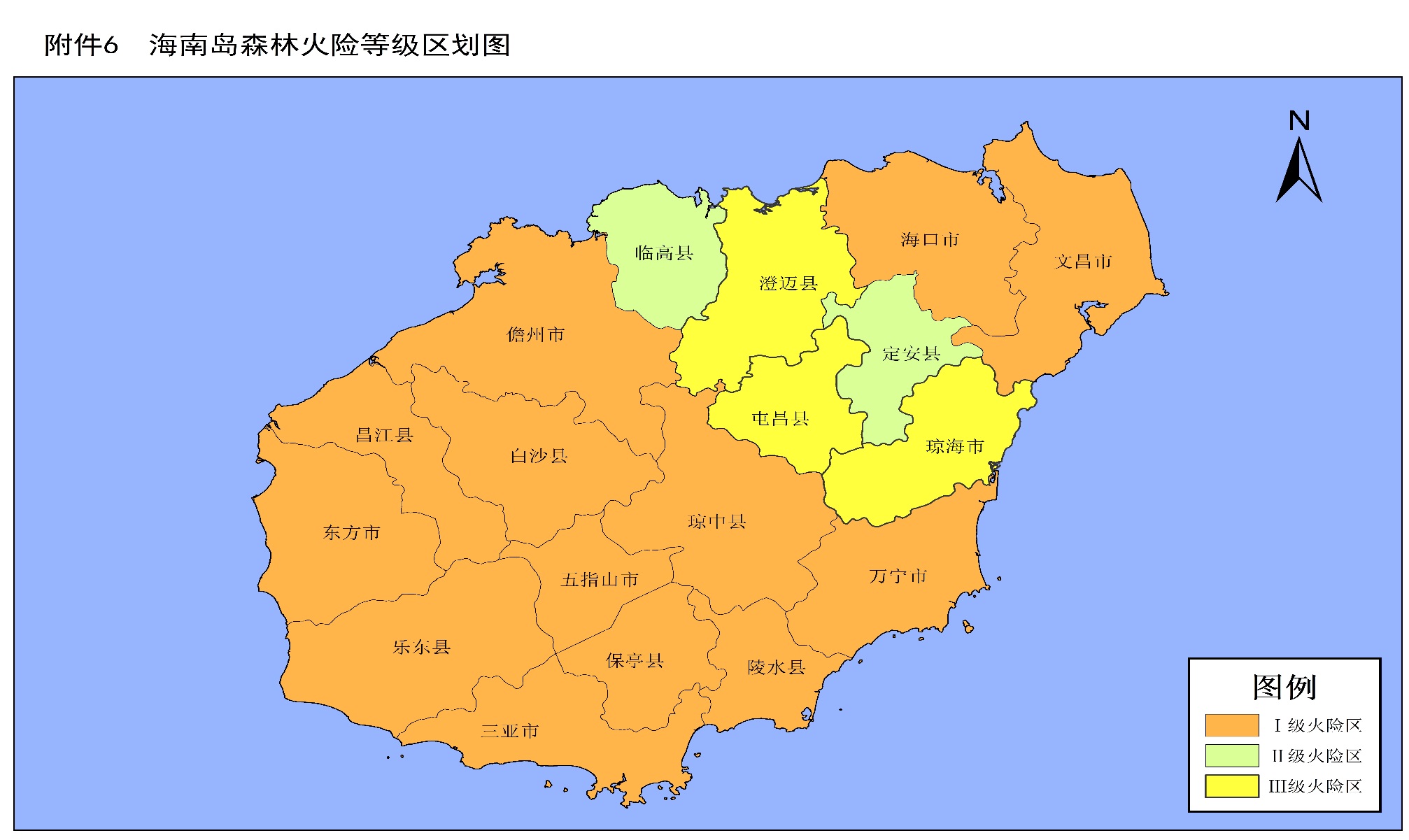 